========================================================01.02.2023                                   с. Кисла                                                  №09 -пО внесении изменения в Порядок разработки и утверждения бюджетного прогноза муниципального образования Кислинский сельсовет на долгосрочный периодВ соответствии с пунктом 4 статьи 170.1 Бюджетного кодекса Российской Федерации, пунктом 19 статьи 1 Федерального закона от 21 ноября 2022 г. № 448-ФЗ «О внесении изменений в Бюджетный кодекс Российской Федерации и отдельные законодательные акты Российской Федерации, приостановлении действия отдельных положений Бюджетного кодекса Российской Федерации, признании утратившими силу отдельных положений законодательных актов Российской Федерации и об установлении особенностей исполнения бюджетов бюджетной системы Российской Федерации в 2023 году», руководствуясь Уставом муниципального образования Кислинский  сельсовет, п о с т а н о в л я ю:1. Внести изменение в Порядок разработки и утверждения бюджетного прогноза муниципального образования Кислинский сельсовет на долгосрочный период, утвержденный постановлением администрации муниципального образования Кислинский сельсовет от 22.06.2020 г. № 30-п «Об утверждении Порядка разработки и утверждения бюджетного прогноза муниципального образования Кислинский сельсовет на долгосрочный период» (далее – Порядок), исключив абзац 3 пункта 6 Порядка. 2. Настоящее постановление вступает в силу после его   обнародования и  подлежит опубликованию  на официальном сайте муниципального образования Кислинский сельсовет с сети «Интернет».3. Контроль за выполнением настоящего постановления оставляю за собой.Глава муниципального образования                                         В.Л. Абрамов                      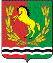 АДМИНИСТРАЦИЯМУНИЦИПАЛЬНОГО ОБРАЗОВАНИЯ КИСЛИНСКИЙ СЕЛЬСОВЕТ АСЕКЕВСКОГО РАЙОНА ОРЕНБУРГСКОЙ ОБЛАСТИП О С Т А Н О В Л Е Н И Е